УКРАЇНАВиконавчий комітет Нетішинської міської радиХмельницької областіР О З П О Р Я Д Ж Е Н Н Я26.04.2022					Нетішин			        № 73/2022-рПро комісію з увічнення пам’яті видатних осіб та подій та встановлення пам’ятних знаківВідповідно до пункту 20 частини 4 статті 42 Закону України «Про місцеве самоврядування в Україні», рішення п’ятдесят другої сесії Нетішинської міської ради VII скликання від 01 березня 2019 року № 52/3511 «Про Порядок встановлення та демонтажу пам’ятних знаків, меморіальних та інформаційних дощок на території міста Нетішина»:1. Утворити комісію з увічнення пам’яті видатних осіб та подій та встановлення пам’ятних знаків (далі – комісія).2. Затвердити склад комісії згідно з додатком.3. Визнати таким, що втратило чинність, розпорядження міського голови від 10 травня 2019 року № 102/2019-р «Про комісію з увічнення пам’яті видатних осіб та подій та встановлення пам’ятних знаків».4. Контроль за виконанням цього розпорядження покласти на першого заступника міського голови Олену Хоменко.Міський голова 						Олександр СУПРУНЮКДодаток до розпорядження міського голови26.04.2022 № 73/2022-рСКЛАДкомісії з увічнення пам’яті видатних осіб та подій та встановлення пам’ятних знаківКеруючий справамивиконавчого комітету міської ради					Любов ОЦАБРИКАХоменко ОленаХоменко Олена- перший заступник міського голови, голова комісії- перший заступник міського голови, голова комісіїМисько ВасильМисько Василь- заступник міського голови, заступник голови комісії- заступник міського голови, заступник голови комісіїКозак НаталіяКозак Наталія- завідувач сектору планування та забудови територій відділу містобудування та архітектури виконавчого комітету Нетішинської міської ради, секретар комісії- завідувач сектору планування та забудови територій відділу містобудування та архітектури виконавчого комітету Нетішинської міської ради, секретар комісіїБобіна ОльгаБобіна Ольга- начальник управління освіти виконавчого комітету Нетішинської міської ради - начальник управління освіти виконавчого комітету Нетішинської міської ради Вихованець Тарас Вихованець Тарас - заступник директора з наукової роботи Нетішинського міського краєзнавчого музею (за згодою)- заступник директора з наукової роботи Нетішинського міського краєзнавчого музею (за згодою)Іванець Оксана Іванець Оксана - науковий співробітник Нетішинського міського краєзнавчого музею (за згодою)- науковий співробітник Нетішинського міського краєзнавчого музею (за згодою)Кондрацький ВікторКондрацький Віктор- директор КП НМР «Благоустрій» - директор КП НМР «Благоустрій» Кравчук Валентина Кравчук Валентина - начальник фінансового управління виконавчого комітету Нетішинської міської ради- начальник фінансового управління виконавчого комітету Нетішинської міської радиМихасик Іван Михасик Іван - начальник управління культури виконавчого комітету Нетішинської міської ради- начальник управління культури виконавчого комітету Нетішинської міської радиОцабрика ЛюбовОцабрика Любов- керуючий справами виконавчого комітету Нетішинської міської ради- керуючий справами виконавчого комітету Нетішинської міської радиСтепаненко Інна- директор ПСМНЗ «Нетішинська міська художня школа»- директор ПСМНЗ «Нетішинська міська художня школа»Троцюк Олена - головний спеціаліст управління культури виконавчого комітету Нетішинської міської ради- головний спеціаліст управління культури виконавчого комітету Нетішинської міської радиТульба МаріяТульба Марія- начальник відділу містобудування та архітектури виконавчого комітету Нетішинської міської ради- начальник відділу містобудування та архітектури виконавчого комітету Нетішинської міської радиЮрчук Людмила- начальник відділу правового забезпечення апарату виконавчого комітету Нетішинської міської ради- начальник відділу правового забезпечення апарату виконавчого комітету Нетішинської міської ради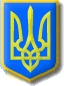 